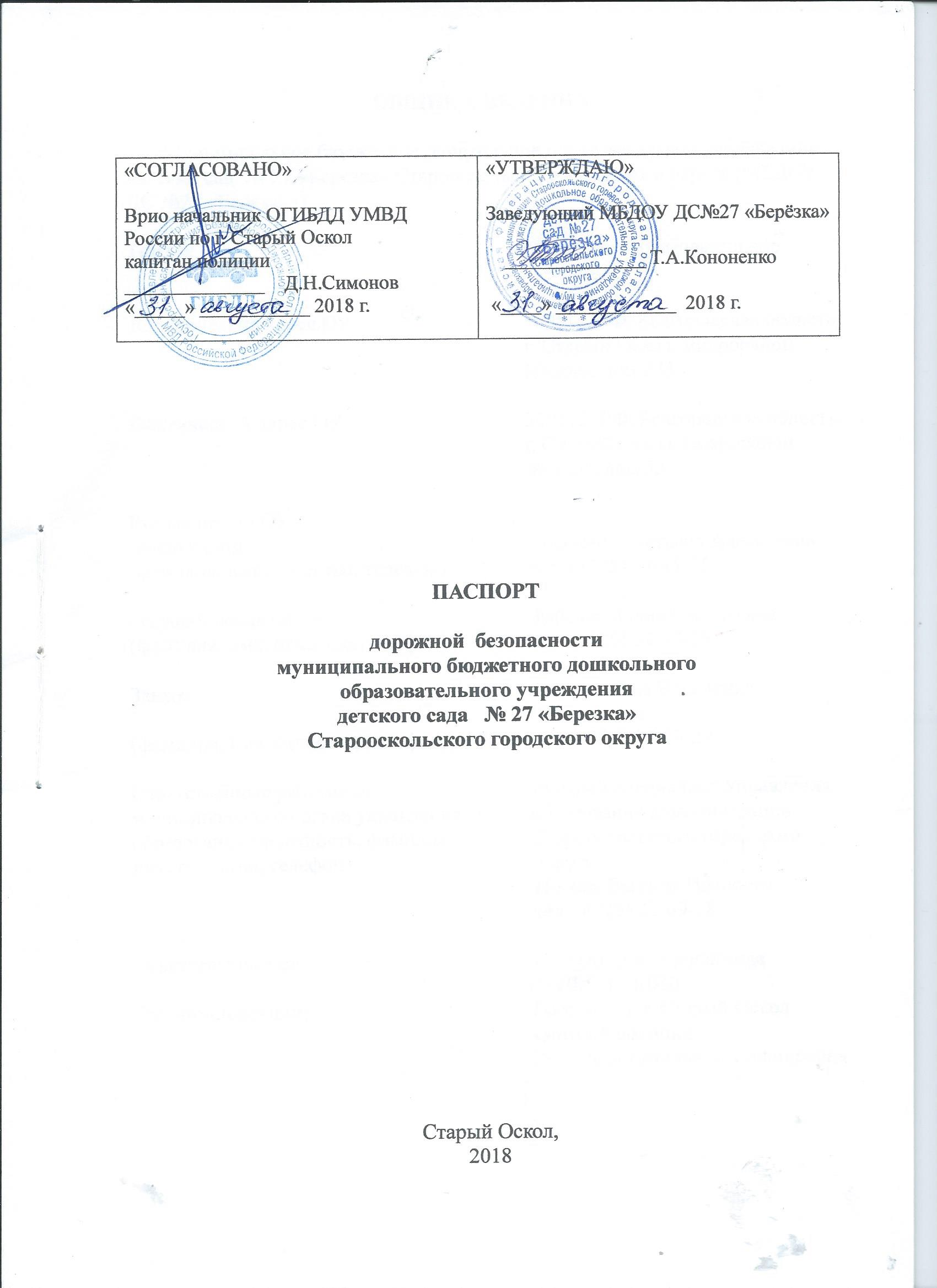 ОБЩИЕ  СВЕДЕНИЯ.       Муниципальное бюджетное  дошкольное образовательное  учреждении детский сад  № 27 «Березка» Старооскольского городского округа (МБДОУ ДС №27 «Берёзка»)Тип ОУ                                                           дошкольное образовательное                                                                             учреждениеЮридический адрес ОУ                                309512, РФ, Белгородская область,                                                                          г. Старый Оскол, микрорайон                                                                          Жукова, дом 233Фактический адрес ОУ                                  309512, РФ, Белгородская область,                                                                          г. Старый Оскол, микрорайон                                                                          Жукова, дом 33Руководители ОУ:заведующий	Кононенко Татьяна Алексеевна(фамилия, имя, отчество, телефон)	тел. (4725) 32-45-95старший воспитатель	Зыбенко Юлия Васильевна(фамилия, имя, отчество, телефон)	тел. (4725) 32-73-29Завхоз                                                                Овсянникова Валентина                                                                             Васильевна(фамилия, имя, отчество, телефон)	тел. (4725) 32-73-29Ответственные работники                              главный специалист Управления      муниципального органа управления             образования администрацииобразования (должность, фамилия, 	Старооскольского городскогоимя, отчество, телефон)                                  округа                                                                            Носова Евгения Ивановна                                                                            тел. (4725) 22-69-28Ответственные от 	 инспектор по пропаганде             ОГИБДД УМВД       Госавтоинспекции:                                          России  по  г. Старый Оскол	                                                                капитан  полиции                                                                          Лушпаева Наталья АлександровнаКоличество воспитанников:                             268 (двести шестьдесят      	пять)Наличие уголка БДД:                                        1 в фойе ДОУ 1 этаж,                                                                                                                                                                   информационные ширмы для родителей в каждой группеНаличие автогородка (площадки):                   имеетсяНаличие автобуса                                               не имеетсяФункционирование ДОУ:                                Понедельник-пятница                                                                            с 7.00 до 19.00 часов,                                                                            суббота-воскресенье                                                                            выходныеПриложение:1.Схема организации дорожного движения в непосредственной близости от МБДОУ ДС №27 «Берёзка»2.Схема района расположения ДОУ, пути движения транспортных средств и детей (дошкольников)3. Схема организации дорожного движения в непосредственной близости от дошкольного образовательного учреждения, маршруты движения детей и расположение парковочных мест.4.  Пути движения транспортных средств к местам разгрузки/погрузки и рекомендуемые пути передвижения детей по территории дошкольного образовательного учреждения.5. Инструкция №57 по охране труда при проведении мероприятий, связанных при перевозке дошкольников автомобильным транспортом6.  Инструкция №58 при проведении мероприятий, связанных с движением по дорогам, необходимостью перехода проезжей части7. План мероприятий по предупреждению ДТП в МБДОУ ДС № 27 «Берёзка» на 2018-2019 учебный год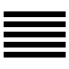 2. План-схема района расположения ДОУ, пути движения транспортных средств и детей (дошкольников)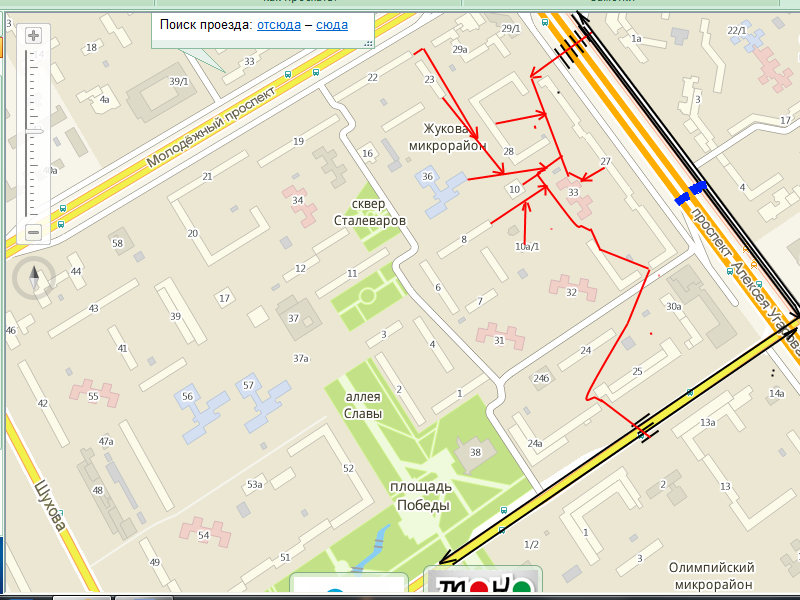              Движение детей в (из) дошкольное образовательное учреждение.             Направление движения транспортных средств.            Пешеходные переходы.             Подземный пере             Проезжая часть3. Схема организации дорожного движения в непосредственной близости от дошкольного образовательного учреждения, маршруты движения детей и расположение парковочных мест.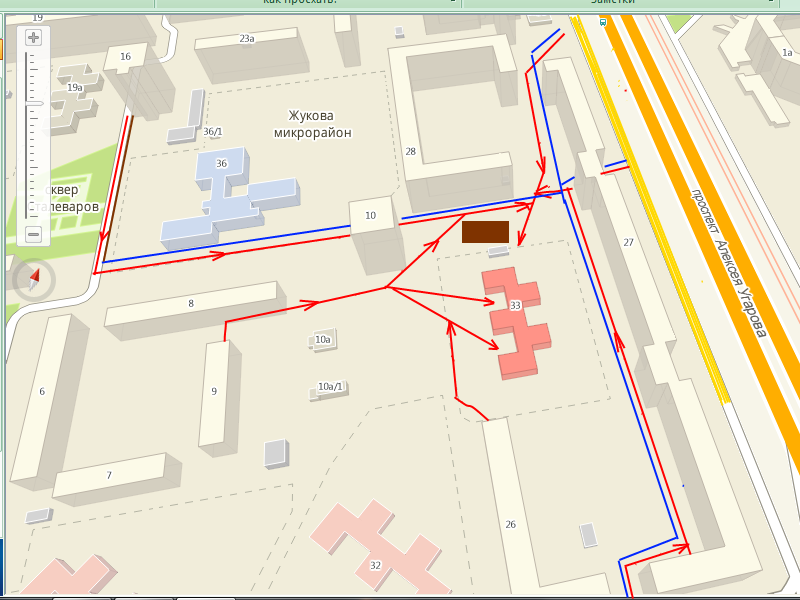         Маршруты движения детей в микрорайоне детского сада.        Внутридворовые дороги.        Проезжая часть.        Места парковки транспортных средств.4. Пути движения транспортных средств к местам разгрузки/погрузки и рекомендуемые пути передвижения детей по территории дошкольного образовательного учреждения.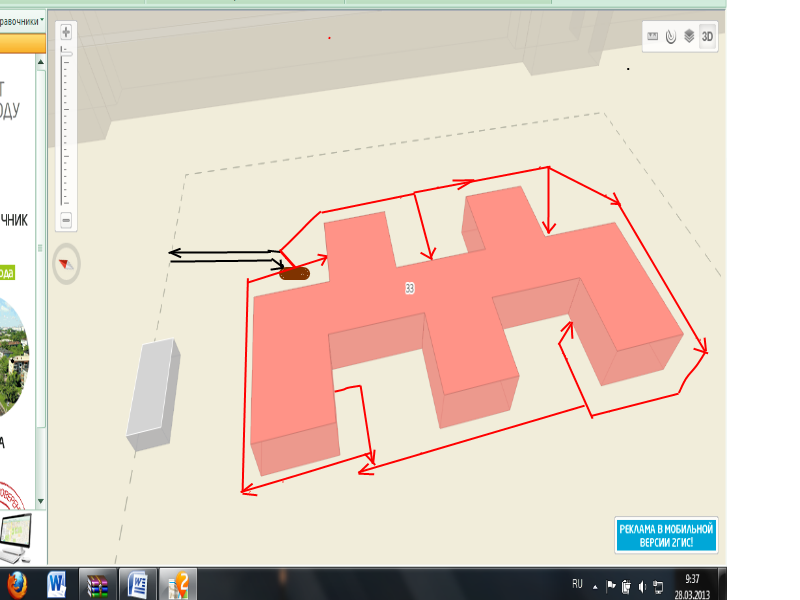                     Въезд и выезд грузовых транспортных средств                    Движение детей по территории                    Место разгрузки/погрузки